Publicado en Sabadell el 01/12/2022 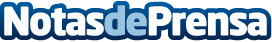 Vallès Clima Industrial amplía sus servicios con el mantenimiento de aire acondicionado para naves industrialesLa empresa, experta en la instalación de aires acondicionados a nivel industrial, ahora presenta un servicio técnico especializado en el mantenimiento de aire acondicionado para navesDatos de contacto:Carlos937685249Nota de prensa publicada en: https://www.notasdeprensa.es/valles-clima-industrial-amplia-sus-servicios_1 Categorias: Cataluña Servicios Técnicos Hogar Otras Industrias http://www.notasdeprensa.es